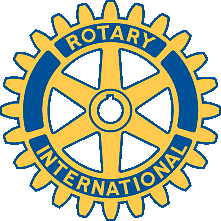 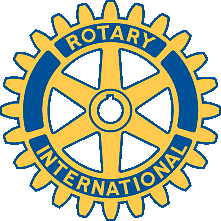 MEMBERSHIP PROPOSAL FORMI Propose:Name:Date of Birth (Month/Day):Residence Address/Zip:Cell Phone #/ Carrier:	Personal Email:If former Rotarian, list club(s) & date(s)Name of Business/Employer:Business Address/Zip:Business Phone:					Work Email:Position/title:What community activities are you involved in?Activities that would enhance your consideration as a Rotarian:Date:__________        Signature: _______________________________________________________Date:___________      Sponsor Name (Printed): ___________________________________________			Sponsor Signature: ________________________________________________